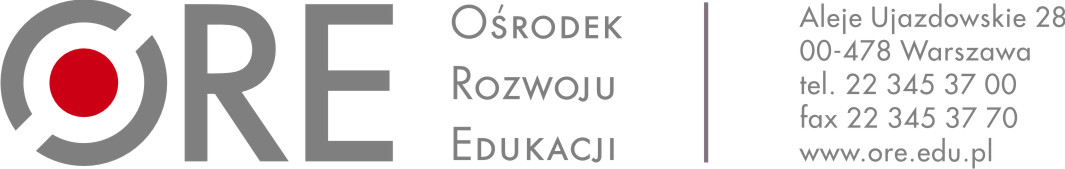 Warszawa, dnia  04 kwietnia 2018 r.INFORMACJA Z WYBORU NAJKORZYSTNIEJSZEJ OFERTYDot. WA.ZUZP/261/25/2018Zamawiający informuje, iż dokonał wyboru najkorzystniejszej oferty złożonej przez Wykonawcę:Nr OfertyNazwa i adres WykonawcyŁączna cena bruttoAspekt społecznyŁączna ilość punktów1Jarosław Grzegorz GłowackiFordewindUl. Mazurska 6/1111-520 Ryn76.450,00 zł80,00 pktTAK20,00 pkt100,00 pkt